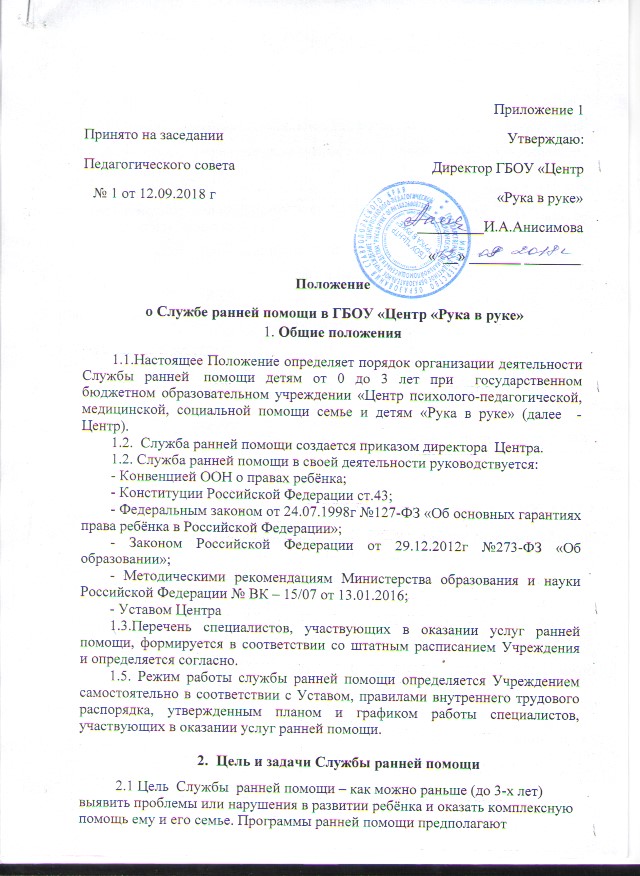 регулярные, непрерывные консультативные встречи семьи со специалистами, направленные на развитие важных навыков у ребёнка: двигательных, когнитивных, коммуникативных, социально-эмоциональных, навыков самообслуживания. 2.2.  Задачи  Службы ранней помощи  являются:-  проведение психолого-педагогического обследования детей с нарушениями развития (риском нарушения) и их семей;- оказание комплексной коррекционно-развивающей помощи детям с нарушениями развития (риском нарушения) и психолого-педагогической поддержки их семьям;- профилактика вторичных нарушений;- осуществление работы по адаптации, социализации и интеграции детей с нарушениями развития;- включение родителей (законных представителей) в процесс воспитания и обучения «особого» ребенка, гармонизация детско-родительских взаимоотношений;- определение дальнейшего образовательного маршрута ребенка.   3.	Направление деятельности Службы ранней помощи3.1. Проведение диагностических мероприятий – комплексное, углубленное  изучение общего развития детей целевой группы, определение индивидуальных особенностей и потенциальных возможностей детей и семей в процессе развития.3.2. Проведение коррекционно-развивающих мероприятий – комплексное воздействие на развитие детей целевой группы с учетом их индивидуальных особенностей на междисциплинарной основе путем разработки и реализации коррекционно-развивающих программ ранней помощи, составленных по результатам диагностики. Коррекционно-развивающее направление обеспечивает: помощь в выборе индивидуального маршрута на базе междисциплинарного взаимодействия.3.3.Проведение профилактических мероприятий, направленных на предупреждение возникновения отклонений в физическом, психическом и интеллектуальном развитии детей с момента рождения, разработку конкретных рекомендаций родителям, специалистам, находящимся в окружении детей целевой группы, в целях создания условий для развития детей и своевременное предупреждение возможных нарушений.3.4. Проведение консультативных мероприятий – оказание помощи родителям (законным представителям), специалистам, находящимся в окружении детей целевой группы,  в вопросах развития детей, нуждающихся в ранней помощи.4.	Организация работы Службы ранней помощи4.1.     Психолого-педагогическая помощь семьям в преодолении кризиса, в проживании ситуации рождения ребенка с особенностями в развитии и имеющимися дополнительными нарушениями соматического характера.4.2. Консультирование по вопросам принятия ребенка с особенностями здоровья, создания положительных условий, способствующих формированию адекватных, конструктивных навыков внутрисемейного взаимодействия.4.3. Коррекционно-развивающая работа: консультирование семей по вопросам двигательного, речевого, когнитивного, эмоционально-волевого развития ребенка, а также отработка определенных навыков на занятиях, отработка приемов конструктивного взаимодействия родителей с ребенком.4.4. Информационная помощь семье: предоставление подготовленной печатной продукции, интернет-ресурсов.4.5. Домашнее визитирование - помощь в создании условий для развития ребенка в домашней обстановке – подбор игрового развивающего оборудования в соответствии с возрастными и психологическими особенностями развития ребенка, организация домашнего пространства с учетом особенностей здоровья ребенка.4.6. Дистанционная работа с семьей с использованием информационно-коммуникативных технологий (общение в программе SKYPE, организация видеоконференций со специалистами по месту проживания семьи).4.7.  Выезды мобильной бригады специалистов в отдаленные районы для проведения диагностических обследований детей и консультирования родителей по выявленным проблемам (по запросу).4.8. Междисциплинарные оценки динамики развития ребёнка и включенности родителей в процесс развития и  воспитания ребёнка.4.9. В службе ранней помощи обязательно наличие учетно-отчетной документации.4.9.1.Перечень документации Службы ранней помощи:- положение о службе ранней помощи (приложение 1);       - анкета первичного приема для  родителей  (законных представителей) для зачисления в Службу ранней помощи  (приложение 3);-план работы службы ранней помощи на год (Приложение 4);-журнал регистрации  первичных обращений родителей (законных представителей) и зачисления несовершеннолетних в Службу ранней помощи (Приложение 5);- журнал учета оказания услуг ранней помощи (Приложение 6);- перечень специалистов (приложение 11);- форма отчета о проделанной работе (приложение 12);- приказы о зачислении и отчислении детей;- личные дела семей, получателей услуг;- диагностическая документация (протоколы, таблицы, карты и т.д.);- аналитическая документация (заключения специалистов по итогам реализации ИПРП (выписной эпикриз, рекомендации родителям, характеристика на ребенка, отчеты, диаграммы, справки, рекомендации специалистов, анкеты и результаты оценки эффективности реализации ИПРП и т.д.);- иная документация, необходимая специалистам для организации деятельности службы ранней помощи.4.9.2. Личное дело семьи, включает в себя:- заявление родителей на зачисление (Приложение 7);- договор об оказание услуг ранней помощи (Приложение 2); - согласие родителей на обработку персональных данных, размещениеинформации в СМИ (Приложение 9,10);- протокол первичного приема Службы ранней помощи (Приложение 8);- индивидуальная программа ранней помощи и сопровождения;- копии документов о медицинском обследовании;- копия свидетельства о рождении и паспорта родителя или законногопредставителя. Ведение журналов и отчетной документации допускается в письменной и (или) электронной форме.5.	Порядок предоставления услуг ранней помощи5.1. Потребителями услуг, оказываемых службой ранней помощи, являются:5.1.1. Дети от рождения до 3 лет:-имеют статус «ребенок-инвалид», подтвержденный действующей справкой об установлении категории «ребенок-инвалид», выданной учреждением медико-социальной экспертизы (МСЭ);- имеют выявлено стойкое нарушение функций организма или заболевание, приводящие к стойким нарушениям функций организма, задержка развития. Факт наличия нарушения функции(й), заболевания, задержки развития подтверждается справкой, выданной медицинской организацией;- воспитываются в семье, находящейся в социально опасном положении;- относятся к категории детей с ограниченными возможностями здоровья, что подтверждено заключением, выданным психолого-медико-педагогической комиссией.5.1.2. Родители (законные представители), которые обеспокоены развитием и поведением ребенка в возрасте от рождения до 3 лет.5.2.   Первичный прием ребенка и семьи – предполагает консилиумный консультативный прием, оценку развития ребенка специалистом (специалистами) службы ранней помощи, определение отклонений в развитии или риска их возникновения, принятие решения о необходимости проведения коррекционных мероприятий ранней помощи в учреждении либо направлении детей для проведения коррекционных мероприятий ранней помощи в организации, оказывающие услуги ранней помощи. Первичный прием, заключающийся в проведении оценочных процедур, проводится специалистами, имеющими соответствующие компетенции в сфере ранней помощи, не позднее 30 рабочих дней со времени написания законными представителями заявления на оказание ранней помощи.5.3. Оценочные процедуры на первичном приеме проводятся с участием родителей и других непосредственно ухаживающих за ребенком лиц.5.4. Информация, полученная на первичном приеме, оформляется протоколом первичного приема  Службы  ранней помощи, и определяются формы работы СПР. 5.5. По итогам первичного приема осуществляется разработка ИПРП. ИПРП разрабатывается исходя из оценки потребностей ребенка, его семьи, их возможностей и направлены на развитие всех базовых навыков, а также любых навыков, которые ребенок осваивает в течение первых четырех  лет жизни (двигательных, коммуникативных, когнитивных, социально-эмоциональных).ИПРП составляется на срок не менее 3 месяцев и может быть пролонгирована при отсутствии критериев ее завершения.5.6. Зачисление ребенка в службу ранней помощи учреждения осуществляется на основании заявления одного из родителей (законных представителей) и документов, определенных для зачисления на сопровождение.5.7. Оценка эффективности реализации ИПРП осуществляется путем проведения междисциплинарного итогового обследования ребенка,  а также на основании методик, разработанных специалистами службы ранней помощи самостоятельно,по результатам которого формируется заключение об эффективности предоставления специалистами службы ранней помощи услуг.5.8. Промежуточная и итоговая оценки результативности реализации ИПРП должны быть направлены на определение динамики целевых показателей ИПРП.5.9. Промежуточная и итоговая оценка результативности реализации ИПРП должна проводиться с использованием тех же методов и методик, что и оценка при составлении ИПРП, а также включать в себя оценку удовлетворенности родителей (законных представителей), других непосредственно ухаживающих за ребенком лиц полученными услугами.5.10. Промежуточная оценка результативности реализации ИПРП должна проводиться не реже 1 раза в 3 месяца.5.11. Каждая встреча специалистов с семьей письменно документируется.5.12. Все материалы, имеющие информацию о ребенке и его семье, доступны только специалистам службы ранней помощи.5.13. Электронные базы данных доступны только для сотрудников службы ранней помощи.5.14. Информация о ребенке и семье, доступная сотрудникам службы ранней помощи, не подлежит разглашению без согласия семьи, кроме случаев, определенных действующим законодательством.5.15. С семьями заключается письменный договор, в котором оговариваются возможности и условия публичного использования материалов (фото и видеозаписей с участием ребенка и семьи, результаты оценки и программ, их персональные данные).5.16. При публичном использовании материалов (разборе случаев на семинарах, супервизиях, презентациях, докладах и т.д.) не используются реальные имена и фамилии получателей услуг ранней помощи, их персональные данные, и прочая информация, которая может идентифицировать семью.6. Права и обязанности специалистов службы ранней помощи6.1. Специалисты имеют право:- пользоваться имуществом учреждения, необходимым в деятельности служб ранней помощи;- выбирать формы и методы работы в соответствии с целями и задачами служб ранней помощи;- взаимодействовать со специалистами служб ранней помощи организаций, оказывающих услуги ранней помощи;- внедрять инновационные методики и технологии, способствующие повышению качества и эффективности предоставления услуг ранней помощи;- использовать программное обеспечение для проведения диагностических и оценочных мероприятий;- запрашивать информацию у родителей (законных представителей), с их согласия, необходимую для осуществления комплексной деятельности службы раннего вмешательства из учреждений другой ведомственной принадлежности;- самостоятельно выбирать формы, средства и методы работы с детьми. 6.2. Специалисты служб ранней помощи обязаны: - уметь разрабатывать, реализовывать и оценивать эффективность ИПРП в службе ранней помощи;- рекомендовать формы для дальнейшей  реабилитации и абилитации;- соблюдать этические нормы;- уметь работать в команде;- знать закономерности развития ребенка;- иметь базовые знания по раннему вмешательству;- владеть скрининговыми методами оценки зрения, слуха, уровня развития детей первых 3 лет жизни (специалисты учреждения здравоохранения);- вести документацию соответствующего образца, представлять отчет о работе;- создавать условия для активного включение семьи (ближайшего окружения) в процесс работы с ребенком для достижения наибольшей результативности;- осуществлять межведомственное взаимодействие с организациями, оказывающими услуги ранней помощи;- правила внутреннего трудового распорядка, установленные  в учреждении;- обеспечивать сохранность используемого в своей деятельности имущества учреждения.Ответственность Службы ранней помощи7.1.Каждый сотрудник несет ответственность о неразглашении информации, касающейся получателей услуг ранней помощи.7.2.Служба несет ответственность за:7.2.1.Несвоевременное и некачественное предоставление информации.7.2.2.Неправомерное разглашение информации, о которой стало известно в связи с исполнением должностных обязанностей.7.2.3.Конфиденциальность и безопасность персональных данных получателей услуг.7.2.4. Оформление документации в установленном порядке.7.2.5. Качество предоставляемых  услуг.                                                                       Приложение                                                                                                                   Утверждаю:	Директор ГБОУ «Центр	                                                                                                            «Рука в руке»_________И.А.Анисимова«  __» _______ ________Перечень специалистов, участвующих в оказании услуг ранней помощи−	 педагог-психолог; -         учитель-логопед;-          учитель –дефектолог.